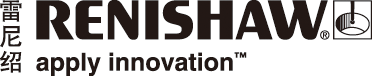 增材制造强势登陆EMO 2019，优质与高效兼具2019年德国汉诺威欧洲机床展 (EMO 2019) 将于2019年9月16日至21日举办，届时工程技术领域的跨国公司雷尼绍将展示其领先的增材制造 (AM) 硬件及软件。在9号馆的增材制造专设展台上，雷尼绍将展示一系列优质、高效的增材制造产品，包括最新款
RenAM 500Q四激光增材制造系统。这台紧凑型机器配备四个500 W激光器，在同等大小的加工平台上能大幅提高零件的生产效率和质量。RenAM 500Q的打印速度是单激光系统的4倍，有助于将金属增材制造技术引入新行业，为之前缺乏
经济效益的应用增添使用动力。雷尼绍RenAM 500Q的竞争优势在于提升每个零件生产效率的同时帮助客户降低成本，而精度或质量与标准单激光系统相比丝毫不打折扣。RenAM 500Q的核心技术是光学系统和控制软件。激光光束通过四个通道进入系统，进行动态聚焦后被引入一个独立的温控振镜底座。振镜底座内置四对数控扫描振镜，用于引导激光覆盖粉末床的整个加工区域。“雷尼绍增材制造系统和光学系统由雷尼绍公司自主设计、开发和制造，因此我们能够全面掌控系统
性能，”雷尼绍增材制造产品部市场经理Robin Weston解释说。“采用创新光学系统设计以及数字控制和动态聚焦功能，四个激光器均可同时扫描整个粉末床 — 提高了机器的速度、生产效率和性能。”“这一创新光学系统的成功研制得益于增材制造技术。”Weston继续说道。“采用增材制造技术打造振镜底座，一方面可使扫描振镜的封装更加严密，另一方面还可以设计出内部随形冷却水道，确保光学系统具有精确的热稳定性。”雷尼绍是创造稳定制程环境的创新者和领导者，能有效控制由于使用多个激光器而增加的烟尘。
RenAM 500Q采用惰性气体循环系统，包括预过滤旋风分离器和气体热转换器，可延长滤芯使用寿命，并在整个加工过程中保持一致的洁净加工条件。RenAM 500Q装有SafeChange™双滤芯，可自动切换至清洁的滤芯，以尽可能减少人工干预。与
RenAM 500M单激光增材制造系统相比，RenAM 500Q的安全性和实用性均得到增强。另有研究表明，RenAM 500Q能够维持粉末状况以提高重用率，进一步降低零件成本。现在已有多家企业使用RenAM 500Q获益。最近，雷尼绍与Sandvik公司增材制造部门建立了一项合作，负责为其提供高效能的RenAM 500Q多激光增材制造系统。这将丰富Sandvik的现有技术并大大提高其
3D打印能力，巩固其在日益增大的增材制造市场中的领先地位。两家公司还计划在材料开发、增材制造技术和后处理工艺等领域开展合作。雷尼绍还利用其增材制造专业技术帮助许多企业开发新产品。比如，山地车品牌Atherton Bikes正在与雷尼绍合作，利用增材制造技术生产钛合金车架管托。使用RenAM 500Q，Atherton Bikes公司可以
根据车手的具体要求快速开发和定制零件，从而大幅提高生产效率。传统的生产工艺需要大量工具，
而增材制造工艺是一个完全数字化的工艺，也就是说，用户可以在CAD中修改管托设计，然后更高效地重新制造，质量也更上一层楼。随着越来越多的公司采纳增材制造技术，雷尼绍发布了自编增材制造指南，为制造商提供支持和建议。该指南是雷尼绍官网上的一个专栏，目的是帮助我们的客户及行业同仁了解增材制造技术及其最新进展。指南中包含视频、案例分析、专题文章、行业新闻和评论文章，向读者重点展示了增材制造技术的无限商机。增材制造指南中还收录了雷尼绍的行业专家撰写的一系列技术文章，包括LinkedIn知名博客
Marc Saunders和增材制造应用专家Martin McMahon。 更多信息，请访问www.renishaw.com.cn/emo。欢迎访问www.renishaw.com.cn/amguide进入增材制造指南专栏，获取文章、视频及更多信息。详情请访问www.renishaw.com.cn/additive-完-关于雷尼绍雷尼绍是世界领先的工程科技公司之一，在精密测量和医疗保健领域拥有专业技术。公司向众多行业和领域提供产品和服务 — 从飞机引擎、风力涡轮发电机制造，到口腔和脑外科医疗设备等。此外，它
还在全球增材制造（也称3D打印）领域居领导地位，是英国唯一一家设计和制造工业用增材制造设备
（通过金属粉末“打印”零件）的公司。雷尼绍集团目前在36个国家/地区设有80个分支机构，员工逾5,000人，其中3,000余名员工在英国本土工作。公司的大部分研发和制造均在英国本土进行，在截至2018年6月的2018财年，雷尼绍实现了
6.115亿英镑的销售额，其中95%来自出口业务。公司最大的市场为中国、美国、德国和日本。了解详细产品信息，请访问雷尼绍网站：www.renishaw.com.cn关注雷尼绍官方微信（雷尼绍中国），随时掌握相关前沿资讯：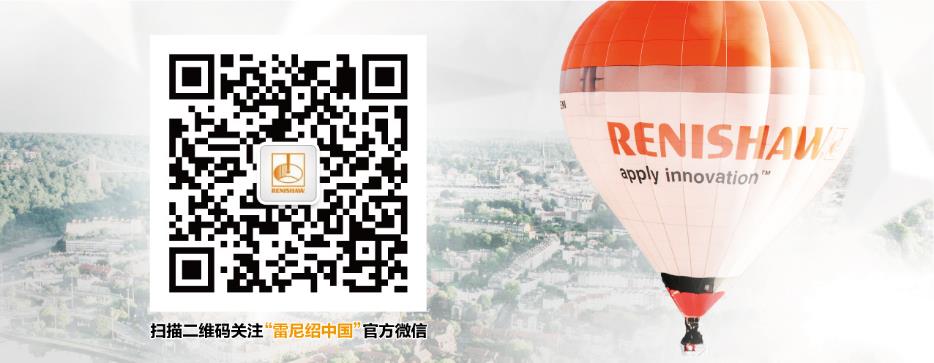 